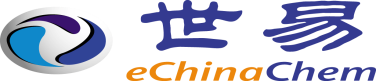 时 间：2017年9月7-8日时 间：2017年9月7-8日时 间：2017年9月7-8日时 间：2017年9月7-8日时 间：2017年9月7-8日地 点：济南 舜耕山庄地 点：济南 舜耕山庄地 点：济南 舜耕山庄会务费： 3000元/位                       现场付费： 3200元/位     优惠政策：（1）2017年7月31日之前付款：2800元/位，8月1日-9月6日付款，3000元/位          （2）在1时间规定的基础上，同一单位3人以及3人以上，每人优惠100元备注：以上会务费含会议期间的会议服务费、资料、会务正餐等，不含住宿会务费： 3000元/位                       现场付费： 3200元/位     优惠政策：（1）2017年7月31日之前付款：2800元/位，8月1日-9月6日付款，3000元/位          （2）在1时间规定的基础上，同一单位3人以及3人以上，每人优惠100元备注：以上会务费含会议期间的会议服务费、资料、会务正餐等，不含住宿会务费： 3000元/位                       现场付费： 3200元/位     优惠政策：（1）2017年7月31日之前付款：2800元/位，8月1日-9月6日付款，3000元/位          （2）在1时间规定的基础上，同一单位3人以及3人以上，每人优惠100元备注：以上会务费含会议期间的会议服务费、资料、会务正餐等，不含住宿会务费： 3000元/位                       现场付费： 3200元/位     优惠政策：（1）2017年7月31日之前付款：2800元/位，8月1日-9月6日付款，3000元/位          （2）在1时间规定的基础上，同一单位3人以及3人以上，每人优惠100元备注：以上会务费含会议期间的会议服务费、资料、会务正餐等，不含住宿会务费： 3000元/位                       现场付费： 3200元/位     优惠政策：（1）2017年7月31日之前付款：2800元/位，8月1日-9月6日付款，3000元/位          （2）在1时间规定的基础上，同一单位3人以及3人以上，每人优惠100元备注：以上会务费含会议期间的会议服务费、资料、会务正餐等，不含住宿会务费： 3000元/位                       现场付费： 3200元/位     优惠政策：（1）2017年7月31日之前付款：2800元/位，8月1日-9月6日付款，3000元/位          （2）在1时间规定的基础上，同一单位3人以及3人以上，每人优惠100元备注：以上会务费含会议期间的会议服务费、资料、会务正餐等，不含住宿会务费： 3000元/位                       现场付费： 3200元/位     优惠政策：（1）2017年7月31日之前付款：2800元/位，8月1日-9月6日付款，3000元/位          （2）在1时间规定的基础上，同一单位3人以及3人以上，每人优惠100元备注：以上会务费含会议期间的会议服务费、资料、会务正餐等，不含住宿会务费： 3000元/位                       现场付费： 3200元/位     优惠政策：（1）2017年7月31日之前付款：2800元/位，8月1日-9月6日付款，3000元/位          （2）在1时间规定的基础上，同一单位3人以及3人以上，每人优惠100元备注：以上会务费含会议期间的会议服务费、资料、会务正餐等，不含住宿收款单位：  上海世易科技有限公司银行账号：  449459249070                开 户 行： 中国银行上海市天山路支行收款单位：  上海世易科技有限公司银行账号：  449459249070                开 户 行： 中国银行上海市天山路支行收款单位：  上海世易科技有限公司银行账号：  449459249070                开 户 行： 中国银行上海市天山路支行收款单位：  上海世易科技有限公司银行账号：  449459249070                开 户 行： 中国银行上海市天山路支行收款单位：  上海世易科技有限公司银行账号：  449459249070                开 户 行： 中国银行上海市天山路支行收款单位：  上海世易科技有限公司银行账号：  449459249070                开 户 行： 中国银行上海市天山路支行收款单位：  上海世易科技有限公司银行账号：  449459249070                开 户 行： 中国银行上海市天山路支行收款单位：  上海世易科技有限公司银行账号：  449459249070                开 户 行： 中国银行上海市天山路支行代表姓名性别职   位联系电话手  机手  机是否公开电子邮件我司共       位代表参会，总计人民币         元□ 世易代订 ：  □高级大床 ： 420/间夜（含早）      □高级标间： 420/间夜（含早）                 大床房数量有限，先定先得。（数量            ）   入住时间：                       离开时间：                      □ 自行预订                                                     签名或盖章：                        我司共       位代表参会，总计人民币         元□ 世易代订 ：  □高级大床 ： 420/间夜（含早）      □高级标间： 420/间夜（含早）                 大床房数量有限，先定先得。（数量            ）   入住时间：                       离开时间：                      □ 自行预订                                                     签名或盖章：                        我司共       位代表参会，总计人民币         元□ 世易代订 ：  □高级大床 ： 420/间夜（含早）      □高级标间： 420/间夜（含早）                 大床房数量有限，先定先得。（数量            ）   入住时间：                       离开时间：                      □ 自行预订                                                     签名或盖章：                        我司共       位代表参会，总计人民币         元□ 世易代订 ：  □高级大床 ： 420/间夜（含早）      □高级标间： 420/间夜（含早）                 大床房数量有限，先定先得。（数量            ）   入住时间：                       离开时间：                      □ 自行预订                                                     签名或盖章：                        我司共       位代表参会，总计人民币         元□ 世易代订 ：  □高级大床 ： 420/间夜（含早）      □高级标间： 420/间夜（含早）                 大床房数量有限，先定先得。（数量            ）   入住时间：                       离开时间：                      □ 自行预订                                                     签名或盖章：                        我司共       位代表参会，总计人民币         元□ 世易代订 ：  □高级大床 ： 420/间夜（含早）      □高级标间： 420/间夜（含早）                 大床房数量有限，先定先得。（数量            ）   入住时间：                       离开时间：                      □ 自行预订                                                     签名或盖章：                        我司共       位代表参会，总计人民币         元□ 世易代订 ：  □高级大床 ： 420/间夜（含早）      □高级标间： 420/间夜（含早）                 大床房数量有限，先定先得。（数量            ）   入住时间：                       离开时间：                      □ 自行预订                                                     签名或盖章：                        我司共       位代表参会，总计人民币         元□ 世易代订 ：  □高级大床 ： 420/间夜（含早）      □高级标间： 420/间夜（含早）                 大床房数量有限，先定先得。（数量            ）   入住时间：                       离开时间：                      □ 自行预订                                                     签名或盖章：                        会议赞助（以下为部分赞助形式及价格，更多详情欢迎来电垂询）             13884941886         王艳红会议赞助（以下为部分赞助形式及价格，更多详情欢迎来电垂询）             13884941886         王艳红会议赞助（以下为部分赞助形式及价格，更多详情欢迎来电垂询）             13884941886         王艳红会议赞助（以下为部分赞助形式及价格，更多详情欢迎来电垂询）             13884941886         王艳红会议赞助（以下为部分赞助形式及价格，更多详情欢迎来电垂询）             13884941886         王艳红会议赞助（以下为部分赞助形式及价格，更多详情欢迎来电垂询）             13884941886         王艳红会议赞助（以下为部分赞助形式及价格，更多详情欢迎来电垂询）             13884941886         王艳红会议赞助（以下为部分赞助形式及价格，更多详情欢迎来电垂询）             13884941886         王艳红协办赞助（60000元）           □ 演讲赞助（30000元）          □ 展台赞助（20000元） 会刊赞助（3800—8800元）      □ 胸牌赞助（6800元）           □ 发放宣传资料（4000元）□  礼品赞助（4000元）            □ 展架展示（4000元）协办赞助（60000元）           □ 演讲赞助（30000元）          □ 展台赞助（20000元） 会刊赞助（3800—8800元）      □ 胸牌赞助（6800元）           □ 发放宣传资料（4000元）□  礼品赞助（4000元）            □ 展架展示（4000元）协办赞助（60000元）           □ 演讲赞助（30000元）          □ 展台赞助（20000元） 会刊赞助（3800—8800元）      □ 胸牌赞助（6800元）           □ 发放宣传资料（4000元）□  礼品赞助（4000元）            □ 展架展示（4000元）协办赞助（60000元）           □ 演讲赞助（30000元）          □ 展台赞助（20000元） 会刊赞助（3800—8800元）      □ 胸牌赞助（6800元）           □ 发放宣传资料（4000元）□  礼品赞助（4000元）            □ 展架展示（4000元）协办赞助（60000元）           □ 演讲赞助（30000元）          □ 展台赞助（20000元） 会刊赞助（3800—8800元）      □ 胸牌赞助（6800元）           □ 发放宣传资料（4000元）□  礼品赞助（4000元）            □ 展架展示（4000元）协办赞助（60000元）           □ 演讲赞助（30000元）          □ 展台赞助（20000元） 会刊赞助（3800—8800元）      □ 胸牌赞助（6800元）           □ 发放宣传资料（4000元）□  礼品赞助（4000元）            □ 展架展示（4000元）协办赞助（60000元）           □ 演讲赞助（30000元）          □ 展台赞助（20000元） 会刊赞助（3800—8800元）      □ 胸牌赞助（6800元）           □ 发放宣传资料（4000元）□  礼品赞助（4000元）            □ 展架展示（4000元）协办赞助（60000元）           □ 演讲赞助（30000元）          □ 展台赞助（20000元） 会刊赞助（3800—8800元）      □ 胸牌赞助（6800元）           □ 发放宣传资料（4000元）□  礼品赞助（4000元）            □ 展架展示（4000元）1.请贵公司在付款后，将汇款底单回传至021-51685169将提供正式发票。2.您务必确认以上填写信息的完整性和准确性，以便我们制作代表证及参会名录等。3.请因会务安排需要，您在会议开始前1周 如需取消参会，将承担总费用的50%；会议当天如需取消参会，将承担总费用的70%。推荐您的朋友或同事，让他们加入我们的“2017中国（山东）医药产业发展高峰论坛！”1.请贵公司在付款后，将汇款底单回传至021-51685169将提供正式发票。2.您务必确认以上填写信息的完整性和准确性，以便我们制作代表证及参会名录等。3.请因会务安排需要，您在会议开始前1周 如需取消参会，将承担总费用的50%；会议当天如需取消参会，将承担总费用的70%。推荐您的朋友或同事，让他们加入我们的“2017中国（山东）医药产业发展高峰论坛！”1.请贵公司在付款后，将汇款底单回传至021-51685169将提供正式发票。2.您务必确认以上填写信息的完整性和准确性，以便我们制作代表证及参会名录等。3.请因会务安排需要，您在会议开始前1周 如需取消参会，将承担总费用的50%；会议当天如需取消参会，将承担总费用的70%。推荐您的朋友或同事，让他们加入我们的“2017中国（山东）医药产业发展高峰论坛！”1.请贵公司在付款后，将汇款底单回传至021-51685169将提供正式发票。2.您务必确认以上填写信息的完整性和准确性，以便我们制作代表证及参会名录等。3.请因会务安排需要，您在会议开始前1周 如需取消参会，将承担总费用的50%；会议当天如需取消参会，将承担总费用的70%。推荐您的朋友或同事，让他们加入我们的“2017中国（山东）医药产业发展高峰论坛！”1.请贵公司在付款后，将汇款底单回传至021-51685169将提供正式发票。2.您务必确认以上填写信息的完整性和准确性，以便我们制作代表证及参会名录等。3.请因会务安排需要，您在会议开始前1周 如需取消参会，将承担总费用的50%；会议当天如需取消参会，将承担总费用的70%。推荐您的朋友或同事，让他们加入我们的“2017中国（山东）医药产业发展高峰论坛！”1.请贵公司在付款后，将汇款底单回传至021-51685169将提供正式发票。2.您务必确认以上填写信息的完整性和准确性，以便我们制作代表证及参会名录等。3.请因会务安排需要，您在会议开始前1周 如需取消参会，将承担总费用的50%；会议当天如需取消参会，将承担总费用的70%。推荐您的朋友或同事，让他们加入我们的“2017中国（山东）医药产业发展高峰论坛！”1.请贵公司在付款后，将汇款底单回传至021-51685169将提供正式发票。2.您务必确认以上填写信息的完整性和准确性，以便我们制作代表证及参会名录等。3.请因会务安排需要，您在会议开始前1周 如需取消参会，将承担总费用的50%；会议当天如需取消参会，将承担总费用的70%。推荐您的朋友或同事，让他们加入我们的“2017中国（山东）医药产业发展高峰论坛！”1.请贵公司在付款后，将汇款底单回传至021-51685169将提供正式发票。2.您务必确认以上填写信息的完整性和准确性，以便我们制作代表证及参会名录等。3.请因会务安排需要，您在会议开始前1周 如需取消参会，将承担总费用的50%；会议当天如需取消参会，将承担总费用的70%。推荐您的朋友或同事，让他们加入我们的“2017中国（山东）医药产业发展高峰论坛！”